TEKLEWOLD GEBRE
teklekon12@gmail.com
Ethiopia, 67301                                                                                                                     09/11/2022To፡ Integrated Service on Health and Development Organization /ISHDO/Addis Ababa; EthiopiaApplication for Grant Compliance Specialist Job   Dear sir/madamI am writing to you to ask that you consider me for the job opening at your company for Grant Compliance Specialist.  I would like to respond to the project director job opening while at your announcement ethiojobs websites, On November 09, 2022. I feel like this job would be perfect for me since I have the necessary educational background, skills and relevant experience to get it; and I was well experienced in NGO works for above 13 years at compassion assisted project called ET 0146 Child development project as social worker with responsibilities like child protection officer and other additionally serve as project director or coordinator above four months when the director annual leave and depart from the project. I have the right characteristics attitude mentality and specifically interested in this job position and organization because various Humanitarian projects in both Emergency and Development.I am graduated from CUC/CHC with B.A of Sociology and Social Anthropology at Aug 2013. I have gotten different formal short time training topics; like program communication, SHG, Personal development, Understanding and Ministering children, teenagers and youth additionally project monitoring and evaluation training etc. Also my final year project entitled of Assessment on Holistic Child Development, carrying of project improved my communication my leadership skill and my ability to lead and supervise effectively. I have learned how to run a project from the start to its complication including terminal evaluation.  I hope that you do consider me for the job post. negotiable.  I am available to discussing my qualification with you for further in person for interview at any time. I can contact most easily on the mobile phone No (0911771216/0913048397) thank you for everything.    I look forward to your favorable response.                                                       Sincerely, 
                                                                                                         TEKLEWOLD GEBRE TG                                                                                                                                              0911771216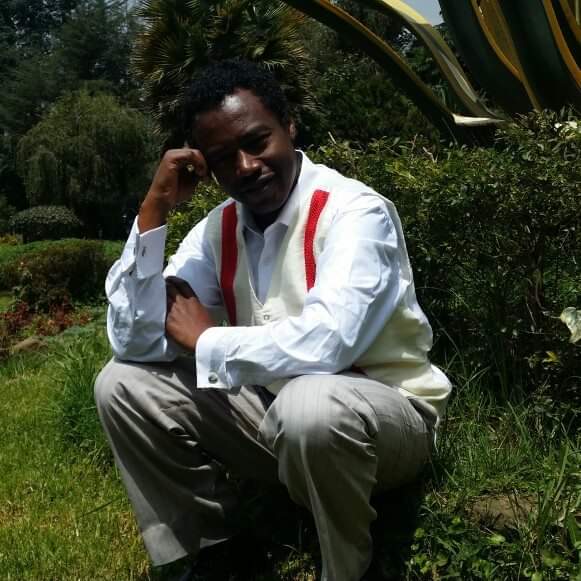 Social Worker/Field Coordinator/TrainerContactEmail teklekon12@gmail.com phone 0911771216            0913048397Sex: Male Birth Date: August 22, 1979Marital Status: Married Nationality: EthiopianSUMMARY 6 years of direct experience in: Zone Coordination, head of education and literature department, Librarian and Sunday school representative in Ayer Tena Genet Local church    13 years of direct experience in: Social worker with different responsibilitiesCurrent from March 28,2022 till Children believe as field coordinatorEducational status• Alpha University College, Addis Ababa, Ethiopia Management, Diploma. June, 2004• Evangelical Theological College, Addis Ababa, Ethiopia Christian Education, Diploma. June, 2006  • Central Health College, Addis Ababa, Ethiopia Sociology and Social Anthropology, B.A. July, 2013 In process• Evangelical Theological College, Addis Ababa, Ethiopia, Translation and literacy B.A. 2022/23• Ethiopian Graduate School of Theology, Addis Ababa, Ethiopia Development studies, M.A. 2022/23• Addis Ababa University, Addis Ababa, Ethiopia Social Anthropology, M.A. 2022/23TRAINING • Personal development and Proposal development • Program Communication  • Child Protection training, First Care After Trauma• Training of Trainers of Self Help Group• Understanding and serve teenagers and youthEarly Child Development  PROFESSIONAL EXPERIENCE Field Coordinator: GrOW Project Children Believe Fund Former Canadian Christian children's fund from April 28, 2022 till nowSocial worker, ET 0146 child Development Project September 2007 to nowZone Coordination, Head of Education and Literature department, Librarian and Sunday school representative in Ayer Tena Guenet Local church August 1998-August 2007SKILLS and QUALIFICATIONSProject management, project cycle management, research & proposal writing skillDriven for result, Problem solving & Decision making, negotiation skills Planning organized delegating implementing & monitoring and evaluationMultitask oriented, Attention to Detailed and Creative service givingRule in principle with respect and compassionate for others  Consulting and Counseling client’s advocacy, positive attitude Strong interpersonal and communication skills REFERENCES. Mr.Getahun Bezabih (Country director of Out of the Ashe. Addis Ababa Ethiopia +251911148293 E-mail getahun@outoftheashesinc.org• Mr. Tefera Lemma: (Director of ET- 146 or Director of child development project at keraniyo Betel kale hiwot church) Addis Ababa, Ethiopia Tel: +251-911900502 E-mail: et0146ltefera@gmail.com• Mr. Ephraim Wesson: (Compassion International Ethiopia Project facilitator) Addis Ababa, Ethiopia Tel: +251-911331416E-mail:  